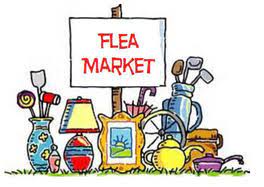 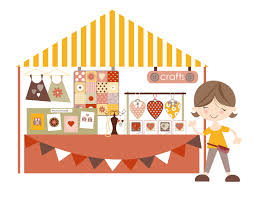 HOWLAND BARGAIN HUNTERS FLEA MARKET & CRAFT SALEREGISTRATION FORMJuly 17, 2021Name ___________________________________________________________ Street Address ____________________________________________________Phone ______________________________Flea Market/Craft Sale (Circle One)Email ___________________________________________________________ Types of Items For Sale: ___________________________________________ Please include a $10.00 fee for sale space.  REGISTRATION DEADLINE: SATURDAY, JULY 17, 2021Fee proceeds to go to The Children’s Memorial at The Old Tannery Park. Yard Sale addresses, sale items, sale hours and an address map will be marketed. Mail to: Flea Market/Craft Fair, Howland Town Office, PO Box 386, Howland, ME  04448Email any questions to HowlandEvents.me@gmail.com or call 207-447-7277.(The earlier you register the more publicity you will get)